http://www.giftedscales.com/denver/http://www.giftedscales.com/denver/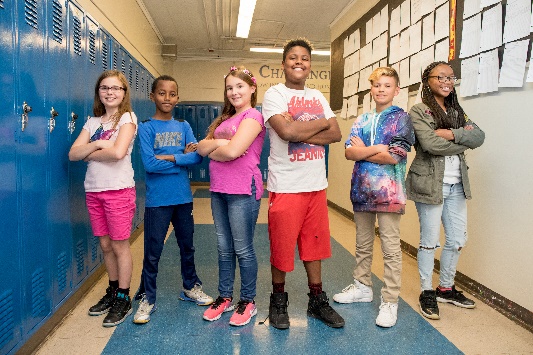 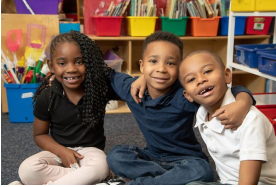 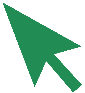 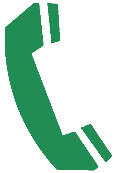 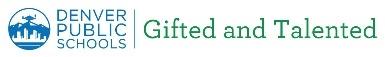 